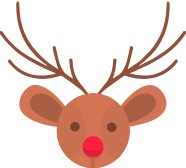 from the desk of Santa ClausALL THE WAY FROM NORTH POLEDear Edward,While enjoyinga cupof delicious hot cocoa and watchingthe reindeer training games, Inoticed my busy elves were putting the finishingtouches on today's toy orders.There have been so many good boys and girls this year,the workshop is filled to theceiling with toys.Your Daddy reminded me of how hardyou've tried to be good this year. You've been feedingFido most of the timeeven thoughyou sometimes forget to take out the garbage.Your teacher,Mrs. Lynch,said you've put a lot of effort into improvingyour mathskills,too. For these reasons and many others, your name has been placed on my "Nice List''. Well done!So...if youcontinue to be kind,courteous, helpful and studious, the elves might just put a new Transformer in my sack for you.At twilight on Christmas Eve,the view is brilliant over Billings. Ilook forward to visiting again.So,remember to go to bed early.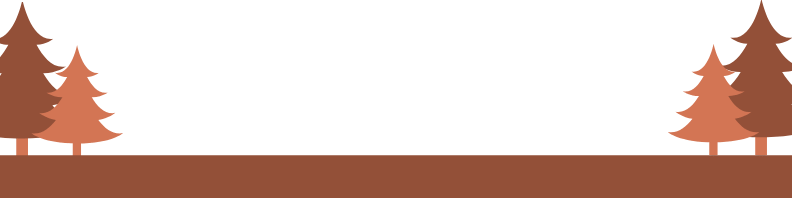 